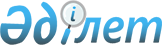 О внесении изменений в решение Каратобинского районного маслихата от 25 декабря 2020 года № 53-8 "О бюджете Сулыкольского сельского округа Каратобинского района на 2021-2023 годы"Решение Каратобинского районного маслихата Западно-Казахстанской области от 21 апреля 2021 года № 4-8. Зарегистрировано Департаментом юстиции Западно-Казахстанской области 22 апреля 2021 года № 7026
      В соответствии с Бюджетным кодексом Республики Казахстан от 4 декабря 2008 года, Законом Республики Казахстан от 23 января 2001 года "О местном государственном управлении и самоуправлении в Республике Казахстан" Каратобинский районный маслихат РЕШИЛ:
      1. Внести в решение Каратобинского районного маслихата от 25 декабря 2020 года № 53-8 "О бюджете Сулыкольского сельского округа Каратобинского района на 2021-2023 годы" (зарегистрированное в Реестре государственной регистрации нормативных правовых актов № 6652, опубликованное 4 января 2021 года в Эталонном контрольном банке нормативных правовых актов Республики Казахстан) следующие изменения:
      пункт 1 изложить в следующей редакции:
      "1. Утвердить бюджет Сулыкольского сельского округа Каратобинского района на 2021-2023 годы согласно приложениям 1, 2 и 3 соответственно, в том числе на 2021 год в следующих объемах:
      1) доходы – 29 832,7 тысяч тенге, в том числе:
      налоговые поступления – 1 980 тысяч тенге;
      неналоговые поступления – 0 тенге;
      поступления от продажи основного капитала – 0 тенге;
      поступления трансфертов – 27 852,7 тысяч тенге;
      2) затраты – 30 265 тысяч тенге;
      3) чистое бюджетное кредитование – 0 тенге:
      бюджетные кредиты – 0 тенге;
      погашение бюджетных кредитов – 0 тенге;
      4) сальдо по операциям с финансовыми активами – 0 тенге:
      приобретение финансовых активов – 0 тенге;
      поступления от продажи финансовых активов государства – 0 тенге;
      5) дефицит (профицит) бюджета – - 432,3 тысяч тенге;
      6) финансирование дефицита (использование профицита) бюджета – 432,3 тысяч тенге:
      поступления займов – 0 тенге;
      погашение займов – 0 тенге;
      используемые остатки бюджетных средств – 432,3 тысяч тенге.";
      приложение 1 к указанному решению изложить в новой редакции согласно приложению к настоящему решению.
      2. Руководителю аппарата Каратобинского районного маслихата (Ж.Жангазиев) обеспечить государственную регистрацию данного решения в органах юстиции.
      3. Настоящее решение вводится в действие с 1 января 2021 года. Бюджет Сулыкольского сельского округа на 2021 год
					© 2012. РГП на ПХВ «Институт законодательства и правовой информации Республики Казахстан» Министерства юстиции Республики Казахстан
				
      Председатель сессии

А. Айтқалиева

      Секретарь маслихата

К. Суйеугалиев
Приложение
к решению Каратобинского
районного маслихата
от 21 апреля 2021 года № 4-8Приложение 1
к решению Каратобинского
районного маслихата
от 25 декабря 2020 года № 53-8
Категория
Категория
Категория
Категория
Категория
Сумма, тысяч тенге
Класс
Класс
Класс
Класс
Сумма, тысяч тенге
Подкласс
Подкласс
Подкласс
Сумма, тысяч тенге
Наименование
Наименование
Сумма, тысяч тенге
1
2
3
4
4
5
1) Доходы
1) Доходы
29 832,7
1
Налоговые поступления
Налоговые поступления
1 980
01
Подоходный налог
Подоходный налог
0
2
Индивидуальный подоходный налог
Индивидуальный подоходный налог
0
03
Социальный налог
Социальный налог
0
1
Социальный налог
Социальный налог
0
04
Налоги на собственность
Налоги на собственность
1 980
1
Налоги на имущество
Налоги на имущество
180
3
Земельный налог
Земельный налог
100
4
Налог на транспортные средства
Налог на транспортные средства
1 700
5
Единый земельный налог
Единый земельный налог
0
2
Неналоговые поступления
Неналоговые поступления
0
01
Доходы от государственной собственности
Доходы от государственной собственности
0
5
Доходы от аренды имущества, находящегося в государственной собственности
Доходы от аренды имущества, находящегося в государственной собственности
0
3
Поступления от продажи основного капитала
Поступления от продажи основного капитала
0
01
Продажа государственного имущества, закрепленного за государственными учреждениями
Продажа государственного имущества, закрепленного за государственными учреждениями
0
1
Продажа государственного имущества, закрепленного за государственными учреждениями
Продажа государственного имущества, закрепленного за государственными учреждениями
0
4
Поступления трансфертов
Поступления трансфертов
27 852,7
02
Трансферты из вышестоящих органов государственного управления
Трансферты из вышестоящих органов государственного управления
27 852,7
3
Трансферты из районного (города областного значения) бюджета
Трансферты из районного (города областного значения) бюджета
27 852,7
Функциональная группа
Функциональная группа
Функциональная группа
Функциональная группа
Функциональная группа
Сумма, тысяч тенге
Функциональная подгруппа
Функциональная подгруппа
Функциональная подгруппа
Функциональная подгруппа
Сумма, тысяч тенге
Администратор бюджетных программ
Администратор бюджетных программ
Администратор бюджетных программ
Сумма, тысяч тенге
Программа
Программа
Сумма, тысяч тенге
Наименование
Сумма, тысяч тенге
2) Затраты
30 265
01
Государственные услуги общего характера
21 957
1
Представительные, исполнительные и другие органы, выполняющие общие функции государственного управления
21 957
124
Аппарат акима города районного значения, села, поселка, сельского округа
21 957
001
Услуги по обеспечению деятельности акима города районного значения, села, поселка, сельского округа
21 957
05
Здравоохранение
86
9
Прочие услуги в области здравоохранения
86
124
Аппарат акима города районного значения, села, поселка, сельского округа
86
002
Организация в экстренных случаях доставки тяжелобольных людей до ближайшей организации здравоохранения, оказывающей врачебную помощь
86
07
Жилищно-коммунальное хозяйство
4 222
3
Благоустройство населенных пунктов
4 222
124
Аппарат акима города районного значения, села, поселка, сельского округа
4 222
008
Освещение улиц в населенных пунктах
1 138
 009
Обеспечение санитарии населенных пунктов
344
011
Благоустройство и озеленение населенных пунктов
2 740
12
Транспорт и коммуникации
4 000
1
Автомобильный транспорт
4 000
124
Аппарат акима города районного значения, села, поселка, сельского округа
4 000
045
Капитальный и средний ремонт автомобильных дорог в городах районного значения, селах, поселках, сельских округах
4 000
15
Трансферты
0
1
Трансферты
0
3) Чистое бюджетное кредитование
0
Бюджетные кредиты 
0
Категория
Категория
Категория
Категория
Категория
Сумма, тысяч тенге
Класс
Класс
Класс
Класс
Сумма, тысяч тенге
Подкласс
Подкласс
Подкласс
Сумма, тысяч тенге
Наименование
Наименование
Сумма, тысяч тенге
1
2
3
4
5
6
5
Погашение бюджетных кредитов
0
01
Погашение бюджетных кредитов
0
1
Погашение бюджетных кредитов, выданных из государственного бюджета
0
4) Сальдо по операциям с финансовыми активами
0
Функциональная группа
Функциональная группа
Функциональная группа
Функциональная группа
Функциональная группа
Сумма, тысяч тенге
Функциональная подгруппа
Функциональная подгруппа
Функциональная подгруппа
Функциональная подгруппа
Сумма, тысяч тенге
Администратор бюджетных программ
Администратор бюджетных программ
Администратор бюджетных программ
Сумма, тысяч тенге
Программа
Программа
Сумма, тысяч тенге
Наименование
Сумма, тысяч тенге
1
2
3
4
5
6
Приобретение финансовых активов
0
13
Прочие
0
9
Прочие
0
Категория 
Категория 
Категория 
Категория 
Категория 
Сумма, тысяч тенге
Класс
Класс
Класс
Класс
Сумма, тысяч тенге
Подкласс
Подкласс
Подкласс
Сумма, тысяч тенге
Специфика
Специфика
Сумма, тысяч тенге
Наименование
Сумма, тысяч тенге
1
2
3
4
5
6
6
Поступления от продажи финансовых активов государства
0
01
Поступления от продажи финансовых активов государства
0
1
Поступления от продажи финансовых активов внутри страны
0
5) Дефицит (профицит) бюджета
-432,3
6) Финансирование дефицита (использование профицита) бюджета
432,3
7
Поступления займов
0
01
Внутренние государственные займы
0
2
Договоры займа
0
Функциональная группа
Функциональная группа
Функциональная группа
Функциональная группа
Функциональная группа
Сумма, тысяч тенге
Функциональная подгруппа
Функциональная подгруппа
Функциональная подгруппа
Функциональная подгруппа
Сумма, тысяч тенге
Администратор бюджетных программ
Администратор бюджетных программ
Администратор бюджетных программ
Сумма, тысяч тенге
Программа
Программа
Сумма, тысяч тенге
1
2
3
4
5
6
16
Погашение займов
0
1
Погашение займов 
0
459
Отдел экономики и финансов района (города областного значения)
0
005
Погашение долга местного исполнительного органа перед вышестоящим бюджетом
0
Категория
Категория
Категория
Категория
Категория
Сумма, тысяч тенге
Класс
Класс
Класс
Класс
Сумма, тысяч тенге
Подкласс
Подкласс
Подкласс
Сумма, тысяч тенге
Специфика
Специфика
Сумма, тысяч тенге
Наименование
Сумма, тысяч тенге
1
2
3
4
5
6
8
Используемые остатки бюджетных средств
432,3
01
Остатки бюджетных средств
432,3
1
Свободные остатки бюджетных средств
432,3